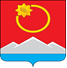 АДМИНИСТРАЦИЯ ТЕНЬКИНСКОГО МУНИЦИПАЛЬНОГО ОКРУГАМАГАДАНСКОЙ ОБЛАСТИП О С Т А Н О В Л Е Н И Е     24.11.2023 № 726-па             п. Усть-ОмчугНа  основании  Федерального  закона от 06 октября 2003 года № 131- ФЗ «Об общих принципах организации местного самоуправления в Российской Федерации», в соответствии с постановлением  Правительства Российской Федерации от 19 ноября 2014 года № 1221 «Об утверждении Правил присвоения, изменения и аннулирования адресов»,  постановлением администрации  Тенькинского городского округа Магаданской области от 01 сентября 2022 года № 305-па  «Об утверждении административного регламента предоставления муниципальной услуги «Присвоение адреса объекту адресации, изменение и аннулирование такого адреса», Уставом муниципального образования «Тенькинский муниципальный округ Магаданской области», администрация Тенькинского муниципального    округа Магаданской области п о с т а н о в л я е т:В связи с отсутствием кадастрового номера у объекта адресации: Российская Федерация, Магаданская область, муниципальный округ Тенькинский, поселок городского типа Усть-Омчуг, улица Победы, дом 19, квартира 7, добавить данному объекту адресации кадастровый номер 49:06:030003:1038.В связи с отсутствием кадастрового номера у объекта адресации: Российская Федерация, Магаданская область, муниципальный округ Тенькинский, поселок городского типа Усть-Омчуг, улица Победы, дом 19, квартира 11, добавить данному объекту адресации кадастровый номер 49:06:030003:889.В связи с отсутствием кадастрового номера у объекта адресации: Российская Федерация, Магаданская область, муниципальный округ Тенькинский, поселок городского типа Усть-Омчуг, улица Победы, дом 19, квартира 17, добавить данному объекту адресации кадастровый номер 49:06:030003:1039.В связи с отсутствием кадастрового номера у объекта адресации: Российская Федерация, Магаданская область, муниципальный округ Тенькинский, поселок городского типа Усть-Омчуг, улица Победы, дом 19, квартира 19, добавить данному объекту адресации кадастровый номер 49:06:030003:1040.В связи с отсутствием кадастрового номера у объекта адресации: Российская Федерация, Магаданская область, муниципальный округ Тенькинский, поселок городского типа Усть-Омчуг, улица Победы, дом 19, квартира 21, добавить данному объекту адресации кадастровый номер 49:06:030003:1041.В связи с отсутствием кадастрового номера у объекта адресации: Российская Федерация, Магаданская область, муниципальный округ Тенькинский, поселок городского типа Усть-Омчуг, улица Победы, дом 19, квартира 24, добавить данному объекту адресации кадастровый номер 49:06:030003:1042.В связи с отсутствием кадастрового номера у объекта адресации: Российская Федерация, Магаданская область, муниципальный округ Тенькинский, поселок городского типа Усть-Омчуг, улица Победы, дом 19, квартира 25, добавить данному объекту адресации кадастровый номер 49:06:030003:1043.В связи с отсутствием кадастрового номера у объекта адресации: Российская Федерация, Магаданская область, муниципальный округ Тенькинский, поселок городского типа Усть-Омчуг, улица Победы, дом 19, квартира 26, добавить данному объекту адресации кадастровый номер 49:06:030003:1070.В связи с отсутствием кадастрового номера у объекта адресации: Российская Федерация, Магаданская область, муниципальный округ Тенькинский, поселок городского типа Усть-Омчуг, улица Победы, дом 19, квартира 29, добавить данному объекту адресации кадастровый номер 49:06:030003:1004.В связи с отсутствием кадастрового номера у объекта адресации: Российская Федерация, Магаданская область, муниципальный округ Тенькинский, поселок городского типа Усть-Омчуг, улица Победы, дом 19, квартира 30, добавить данному объекту адресации кадастровый номер 49:06:030003:1044.В связи с отсутствием кадастрового номера у объекта адресации: Российская Федерация, Магаданская область, муниципальный округ Тенькинский, поселок городского типа Усть-Омчуг, улица Победы, дом 19, квартира 31, добавить данному объекту адресации кадастровый номер 49:06:030003:1045.Считать утратившими силу постановление администрации Тенькинского муниципального округа Магаданской области от 09.11.2023 № 694-па «О редактировании данных адресных объектов».Контроль за исполнением настоящего постановления возложить на заместителя главы администрации Тенькинского муниципального округа Магаданской области по ЖКХ.Настоящее постановление вступает в силу с момента его официального опубликования (обнародования). И. о. главы Тенькинского муниципального округа                       Е. Ю. РеброваО редактировании данных адресных объектов